Башkортостан РеспубликаhыБəлəбəй районы муниципальрайоныныӊМаксим – Горький ауыл советыауылбиләмәhе хакимиәте.Горькийис. ПУЙ ауылы, Баксаурамы,  3Тел.2-07-40 , факс: 2-08-98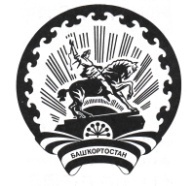 Республика БашкортостанАдминистрация сельского поселения Максим – Горьковский сельсовет муниципального района Белебеевский район 452014, с. ЦУП им. М.Горького, ул. Садовая, д. 3Тел. 2-07-40, факс: 2-08-98КАРАРПОСТАНОВЛЕНИЕ27 июль 2018 й.№ 4427 июля 2018 г.О внесении изменений в постановление Администрации сельского поселения Максим-Горьковский сельсовет муниципального района Белебеевский район Республики Башкортостан «О порядке администрирования доходов бюджета сельского поселения Максим-Горьковский сельсовет муниципального района Белебеевский район Республики Башкортостан и осуществления полномочий администратора доходов  бюджетов бюджетной системы  Российской Федерации Администрацией сельского поселения Максим-Горьковский сельсовет муниципального района  Белебеевский район Республики Башкортостан                      с 1 января 2018 года » от 27  декабря 2017 года №57О внесении изменений в постановление Администрации сельского поселения Максим-Горьковский сельсовет муниципального района Белебеевский район Республики Башкортостан «О порядке администрирования доходов бюджета сельского поселения Максим-Горьковский сельсовет муниципального района Белебеевский район Республики Башкортостан и осуществления полномочий администратора доходов  бюджетов бюджетной системы  Российской Федерации Администрацией сельского поселения Максим-Горьковский сельсовет муниципального района  Белебеевский район Республики Башкортостан                      с 1 января 2018 года » от 27  декабря 2017 года №57О внесении изменений в постановление Администрации сельского поселения Максим-Горьковский сельсовет муниципального района Белебеевский район Республики Башкортостан «О порядке администрирования доходов бюджета сельского поселения Максим-Горьковский сельсовет муниципального района Белебеевский район Республики Башкортостан и осуществления полномочий администратора доходов  бюджетов бюджетной системы  Российской Федерации Администрацией сельского поселения Максим-Горьковский сельсовет муниципального района  Белебеевский район Республики Башкортостан                      с 1 января 2018 года » от 27  декабря 2017 года №57В целях своевременного перечисления безвозмездных поступлений в местный бюджетПОСТАНОВЛЯЮ:1. Внести  дополнение таблицы следующим кодом бюджетной классификации Российской Федерации:Глава сельского поселения                                                                   Н.К. Красильникова